İkinci ünite sınavıOKUMAMerhaba! Benim adım Kate. Ben İspanyalıyım. Burası benim okulum. Okul Tophane’de.Okul 6 katlı. Alt katta ofisler var. Ofisler büyük. Ofislerde masalar, koltuklar,bilgisayarlar, dolaplar var. Sekreterler ofiste.2., 3., 4. ve 5. katlarda sınıflar var. Okulda 10 sınıf var. Her sınıfta 15 öğrencivar. Sınıflarda; sandalyeler, sıralar, kalemler, kitaplar, sözlükler, defterler, perdeler,lambalar, bilgisayar ve yazı tahtası var. Masalarda kitaplar, kalemler, defterler vesilgiler var. Şimdi sınıflarda öğrenciler yok, çünkü öğrenciler teneffüste.Okulda çok güzel bir kantin var. Kantin üst katta. Kantinde; sandalyeler, masalar,televizyon, yiyecekler ve içecekler var. Kantin çok kalabalık. Bütün öğrencilerkantinde.Aşağıdaki soruları metne görecevaplayan.Okul nerede?----------------------------------------------------------------------------------------------------------Okulda kimler var?----------------------------------------------------------------------------------------------------------Ofiste neler var?----------------------------------------------------------------------------------------------------------Okulda kaç sınıf var?----------------------------------------------------------------------------------------------------------Öğrenciler nerede?----------------------------------------------------------------------------------------------------------DİL BİLGİSİ Aşağıdaki cümleleri Bulunma Durumu (-DA) ve uygun bir cevab  ile tamamlayan                                a. Kalem çanta….…. .......?                                   Hayır, ………………………………… .                               b. Ahmet ofis….…. .......?                                     Hayır, ………………………………… .                               c. Tabaklar mutfak….…. .......?                            Evet, …………………………………. .                               d. Ali ev….…. .......?                                                Evet, …………………………………. .                               e. Öğrenci sınıf….…. .......?                                   Evet, …………………………………. .                               f. Kedi sokak….…. .......?                                       Hayır, ………………………………… .    Aşağıdaki soruları cevaplayan. a. Lokantada kimler var?................................................. .b. Kitaplıkta neler var?................................................. .c. Sınıfta kaç kişi var?................................................. .                                d. Bir haftada kaç gün var?                                 .............................................. .Sayıları rakamla ve rakamları Sayıla yazaın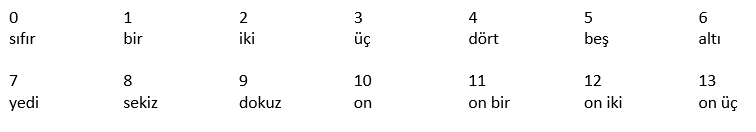 --------            ---------            ---------             ---------             ---------             ---------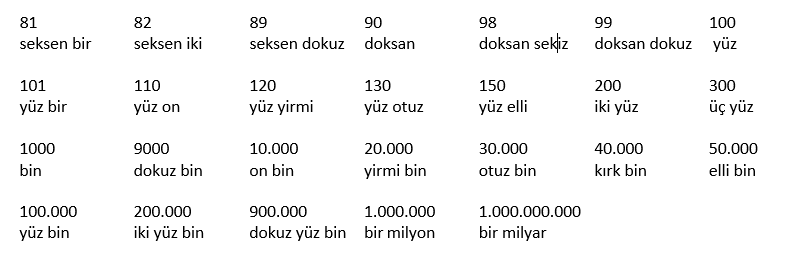 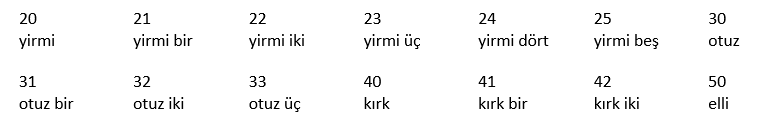     -------             -------               -------                   --------               --------                ------------            Aşağıdaki boşlukları Zamir eki ile dolduralın.     a. Onlar İstanbul Üniversitesinde öğrenci……... .     b. Ben evde değilim. Şimdi işte……… .     c. Biz bugün çok mutlu……… .     d. Sen çalışkan bir öğrencisin……. .     f. Ayşe Hanım öğretmen …………………?Yazma            Sen nasıl birisin?           Aşağıdaki sıfatları kullanalın ve            Kendinii 6 cümle ile tanıtalım .                    -Çalışkan      -tembel     -Genç      -yaşlı         -Güzel        -çirkin      Dinleme Metni dinleyelim. Sıfatları kişiler göre işaretleyelim.Öğretmen : ben çalışkanım ve ciddiyim ama bir az dikkatli değilim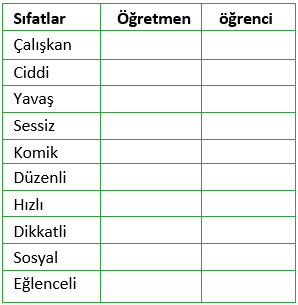 KONUŞMAEn yakın arkadaşın ve ya sen hakkında 5 cümle ile tanıtalım. 